							Καλλιθέα: 22/6/2018  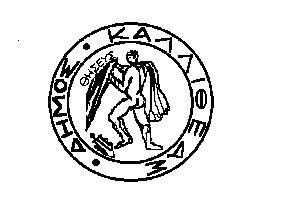 ΕΛΛΗΝΙΚΗ ΔΗΜΟΚΡΑΤΙΑΝΟΜΑΡΧΙΑ ΑΘΗΝΩΝ						             Αρ. Πρωτ.:  35713ΔΗΜΟΣ ΚΑΛΛΙΘΕΑΣΘΕΜΑ: «Έγκριση  απολογισμού εσόδων - εξόδων της  Σχολικής Επιτροπής Δευτεροβάθμιας Εκπαίδευσης Δήμου Καλλιθέας για το έτος 2017.»      Παρακαλούμε όπως μεταξύ των θεμάτων της ημερήσιας διάταξης κατά την προσεχή συνεδρίαση του Δ.Σ περιλάβετε και το θέμα:«Έγκριση απολογισμού εσόδων - εξόδων του Νομικού Προσώπου με την επωνυμία Σχολική Επιτροπή Δευτεροβάθμιας Εκπαίδευσης Δήμου Καλλιθέας του έτους 2017»Σας επισυνάπτουμε:Τη με αρ. 28/14-6-2018 απόφαση του Διοικητικού Συμβουλίου του ίδιου Νομικού Προσώπου με την επωνυμία Σχολική Επιτροπή Δευτεροβάθμιας Εκπαίδευσης Δήμου Καλλιθέας σχετική με έγκριση απολογισμού του έτους 2017.Τον σχετικό απολογιστικό πίνακα (συνοδευόμενο από αντίγραφα καταστάσεων εσόδων - εξόδων), με τα εξής αποτελέσματα: 		ΕΣΟΔΑ :	475319,26   €                                                                                	ΕΞΟΔΑ	:            421598,10  €                                                               	                         			ΥΠΟΛΟΙΠΟ :      53721,16   € Η ως άνω έγκριση προβλέπεται από τις διατάξεις της παραγράφου 13 του άρθρου 3 της 8440/24-2-2011 απόφασης του Υπουργού Εσωτερικών, Αποκέντρωσης και Ηλεκτρονικής Διακυβέρνησης (Φ.Ε.Κ. 318/Β’/25-2-2011).ΔΙΕΥΘΥΝΣΗ: ΠΟΛΙΤΙΣΜΟΥ, ΠΑΙΔΕΙΑΣ		  ΚΑΙ ΝΕΑΣ ΓΕΝΙΑΣΤΜΗΜΑ	: ΠΑΙΔΕΙΑΣ ΚΑΙ ΔΙΑ ΒΙΟΥ ΜΑΘΗΣΗΣΤαχ.Δ/νση	: ΦΙΛΑΡΕΤΟΥ 108, Κ.Α. 176 76ΑΡΜΟΔΙΟΣ	: ΧΑΤΖΗΡΑΠΤΗΣ Ι.Τηλέφωνο	: 2109589635   FAX		: 2109589533E-MAIL         :g.xatziraptis@kallithea.grΠΡΟΣΤον Πρόεδρο τουΔημοτικού ΣυμβουλίουΚοινοποίηση                                Γενικό ΓραμματέαΑντιδήμαρχο Ε.ΚωστάκηΔ/νση Πολιτισμού, Παιδείας & Νέας ΓενιάςΤμήμα Παιδείας & Δια Βίου ΜάθησηςΠρόεδρο Σχολικής Επιτροπής Δευτεροβάθμιας Εκπαίδευσης